Poetry Selection Week 1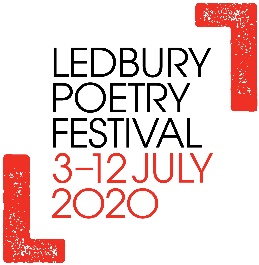 Young Writers’ CollectiveLedbury Poetry Festival Community ProgrammeBig change – covid – 19 by JaymeInto the world I crept freely, So I could take over completely. Forcing people to hid in fear, Because they know that I am near. Still some people are brave, As they are eager to save. They are trying to get rid of me, But it’s not that easy as you can see. I have turned all lives upside down, So that I can claim my crown. I have claimed so many people, Because I am just that lethal. I see you cry, As you run and try. To banish me, But it’s not as easy as one, two, three. I came here with a purpose, No it wasn’t to join a circus. For reasons you will never understand,Sometimes I don’t know why I came to this land. Once I have set you all free, You will jump with glee. But your lives won’t be the same, You will appreciate that picture in your frame. You won’t take things for granted, Look at all the flowers you have planted. You won’t be so greedy, You will give to the needy. You will more time for each other, Make sure you go and hug your mother. You will make for your friends, Or even make amends. You will feel strange, Because your perception has changed. Taking care of one another, Yes even your brother. Life is not an experiment, So please take care of the environment. Change is sometime out of our control, It can be both good and bad for the soul. Big Change by SophiePeople all around the world were going about their dayWork, school, meeting their friendsLittle did they know what was coming their wayNo warning, no announcement, not prepared for these things to endLives would be changed forever, hearts would be shatteredBut for everything they did, none of it really matteredFor this disaster was invisibleAll they could do was waitAnd do everything possibleIn every city, town and stateCountries locked down, closed shopsKey workers risking their livesNobody thought that their schedules would stopAnd their countries would cease to thriveLives would be changed forever, hearts would be shatteredBut for everything they did, none of it really matteredWhile the majority stayed in their homesPlaying by the rulesA minority thought they were free to roamThinking they were invincible, the foolsOnly allowed to leave for essentialsBut everything in high demandEveryone went fucking mentalThe selfishness, sane people couldn’t understandLives would be changed forever, hearts would be shatteredBut for everything they did, none of it really matteredWith 2 metres apart, the mandatory distanceSome people couldn’t care lessOverstepping the mark, reveling in ignoranceThey come closer with every stepLives would be changed forever, hearts would be shatteredBut for everything they did, none of it really matteredNow, as we’re stuck in our homesAvoiding the disease, dodging every threatJust waiting and waiting for the unknown While we’re trying our best Lives would be changed forever, hearts would be shattered But for everything we did, none of it really mattered This may sound like a horror movie And we wish that that was the deal Nothing will ever run as smoothly Because the Covid-19 is real Our lives have been changed forever, our hearts have been shattered But for everything we’ve done, none of it really matters Suffering in silence as our loved ones slip by Technology, our only form of contact No funerals allowed, we can’t say goodbyeFuck knows if our sanity is intact As we hide in isolation Our days bleeding together As this unfolds around us, we unite as a nation But this seems to last forever Big change by Kelsey
The big change the change to my happiness my welfare and my mental health. Covid 19 stay at home and stay safe. It's what I intend to do it's just like being on a UK holiday in November where all the shops and the amusement parks are shut so you just go back to your accommodation well that's life at the moment some people I feel lonely bored depressed or just pissed off because they're stuck at home with the siblings that won't leave them alone and your parents nagging at you to do things

But me how do you think I'm coping what do you think? I'm great I don't care about being on lockdown why you ask

Well let me tell you a little something and insight to how I feel I'm overwhelmed with love love that I can't escape not that I wish to but love like I've never been loved before being able to spend time with my other half creating memories laughing together supporting each other and looking at the bigger picture giving me more incentive to work harder to get a house so we can live together that's my goal

It's amazing how my heart feels complete the warmest that lives in me and my smile which people now complementary on its own because I found love and I'm in a relationship where I can well and truly say that I'm happy and I'll say that again I am now well and truly happyChange by JaymeLife is looking pretty bleak, Because its changing as we speak. Wash both your hands slowly, Make sure its done thoroughly. Keep your distance from each other, You don’t want to catch it from one another. Stay inside and lock the door, These are warnings we shouldn’t ignore. Finding things to do, Without going to the zoo. Because life has stopped, Leaving us all shocked. Speaking on my phone everyday, As it the only way. Or all alone I sit, Which is hard I have to admit. Longing to see your family, Instead of sitting on your balcony. Wanting to visit my friend, Instead of staying in at the weekend. Wishing to spend time in the sun, Or simply having a one-to-one. None of this is possible, Which is fucking horrible. Constantly cleaning, Kitchens are gleaming. Painting pictures, Writing scriptures. Watching films, Creating stills. I am slowly going insane, Oh where is my fucking ashtray. Missing out by HarveyI used to miss my flat whenever I left it,I would count the hours until I could pack up my kit and head home.Now I feel as though these walls have changed from the rosy image in my mind to a thorn in my side.The same walls no matter where I look and  I take the same seat as I've always took.Now I long to be free to walk around this city, the city that for years I took for granted, the streets I've walked and the people who have talked. Before this I paid no attentionAnd now what I wouldn't give to leave this hellish detention Jamie’s Responses to the above poemsHarvey’s Poem – Missing outThought the use of nature imagery was interesting and clever in a poem about having to stay inside. Inspired by the line, ‘Now I feel these walls have changed from the rosy image in my mind to a thorn in my side’Flower images, walls becoming overgrown. Day 1 was when I noticedDown by my skirting board.Where the carpet was now faded,Where grass and moss had formed.Day 2 I was reluctantTo check the patch once more.But it was now becoming clearThat it was growing through the floor.Day 3 and it had shot upTo around about knee height.Leaves were sprouting from its vinesReaching towards light.Day 4 I started wondering,What it was that I should do.And when I skyped my friends that evening,I hid it from their view.Day 5 I filled my watering canAnd gave the plant a drinkI slept that night uneasily,Not knowing what to think.Day 6 I was awokenBy the smell of spring and bloomAs the plant had now grown around the wallsAnd flowers filled the room.Day 7 I gazed out the window At the empty parks and streetsAnd looked at my walls of colour and life,Everything that I could need.So from day 8  through to day 14I stayed wrapped inside my roomWatering and nurturingThat flowers that did bloom.A respite from the gloom.Day 15 and I heard the newsThe lockdown had been lifted.Tomorrow we could leave our homesNo longer be restricted.I walked around the bedroomMy hand brushing along the walls,Until my fingers grazed a petalAnd it tumbled to the floor.That night I sat up in my bedAfraid to fall asleepWhat if in the morning all was gone?As if it were a dream.Day 16, my eyelids opened,And slowly saw the sightOf the flowers withered on the floor,The walls an empty whiteI took up a broom and dustpanAnd swept the leaves aside.Voices floated through my windowFrom the people now outside.Of people talking loudlyAnd laughing all aroundFamilies playing in the parks whereOnce no one made a sound.So I soon forgot the flowers,Their purpose now applied.I picked up my phone to call my friendsAnd took a step outside.Jamie’s response to Kelsey’s Poem – Big ChangeInspired by the stream of consciousness style. I thought the line ‘It’s like being on a UK holiday in November’ was quite a good simile for the current situation, so took that as the starting point.Holiday in NovemberToo early for festivities, too late for hot weatherThe shops are shut and there arePadlocks on the parksThe swimming pool is drained and dryThe life guard? He’s been relieved.Walk through empty caravans parks,Unlit windows reflect back at you.No sign of life inside, no barbecue smoke slidingAlong the sky line as you amble by.Past the go-cart track and the amusement arcadeNow bereft of amusement,Only the neon sheen of a fire exit bulbAnd a wet floor sign.So it’s back to only home that’s litTo your family, that last family to brave itA UK holiday in November,A lockdown to remember. Jamie’s response to Sophie’s Poem – Big ChangeInspired by references to social distancing, horror movie imagery (‘This may sound like a horror movie, and we wish that was the deal’). Adversity in the face of a seemingly unstoppable force. Didn’t attempt to match the epic length though, haha.The car park bays mark my boundaryWhite lines divide me from social shamingOne slip, one mis-stepA hundred pair of eyes could turnTwenty key workers engulf me in their hi-vis jackets.“Caw!”A seagull cries above meSnapping me back to the supermarket queue.We shuffle forward, Eerie silence leaks from the dark clouds forming Sweat drips from my forehead as I inch along, keeping my distance regularAt two metres apartWe are stronger together.Jamie’s response to Sadie – Covid-19Really cool idea. Thought I would flip it and write from the perspective of a vaccine, which was harder than I anticipated. Decided not to try and match the strict rhyme scheme, maybe that would have helped though!Like everything with a power to changeI was created over time.White lab coats swirled and whipped aroundThe room in which I grewIn my test tube I materialisedWas picked apartAnalysedThey tested me as quickly as possibleBalancing figures on printed paperI needed moulding,Tweaking,I could not be released until I was perfect, I knew that much.But I don’t know why I was createdI don’t need to really,I just need to do.And I won’t be remembered.My test tube will be washed and put away,Re-labelled, filed somewhere.And those numbers scrawled on paper will be crumpled and shreddedFigures forgotten and date dismissed.Only those white lab coatsWorking tirelessly around me.Poetry Selection Week 2Young Writers’ CollectiveLedbury Poetry Festival Community ProgrammeOut the window by SophieStaring out the windowMy mind an empty voidThe sky a mixture of blue and pinkBleeding out as it stretches into the horizonIt’s evening now, yet it shines brightA stark contrast to my dark roomGreen treetops peeking above the houses in front of meThe charcoal roads and pavements so silent and peacefulCars laying dormant in the car parkJust waiting for the time their owners can use them againLast night an argument erupted across the streetBut tonight, it’s so quiet Social Media by HarveyI never used to think of it as "social" media. I saw it as a tool.
Now that I can’t see or speak to the people I hold dear, with social media i feel as though they are near.
Before there was just Facebook for me, now discord ,snapchat and WhatsApp have opened my eyes to the possibilities.
Video and voice chat has allowed me to chat to my parents and nerd out with my friends.
I now truly understand the "social" side of social media.Out the window by JaymeOut my window I lent,For the big event.Waiting for it to turn eight,So we can all celebrate.Those that try to keep us safeAnd stop us going to our grave.Which puts them at risk,Every time they start their shift.I see people on the street,Clapping to the beat.I see some with drums,Some are standing with their mums.Others hanging out their windows,One was even waving their pillow.Some people were shouting,Others were just clapping.I could hear people singing,Others were just listening. As they smoked their cigarette,This is something I will never forget.I was so delighted,That we were all united.Even though we were two meters apart,I could feel the love deep in my heart.Specially Selected by EllieI am no believer in God but when I tell you that someone, somewhere specially selected this girl for me know that I mean it.I have been abused not just physically but mentally. I have been told probably most things you could think of. So I ask you to sit and think, think about what might be the worst thing you think I’ve been told.Let’s start with image.“Ugly” had it,“Fat” yep had that,“Disgusting, vile, obese” had those too.Now let’s think mental.I have been told I have no place on this earth, to breath, to live, to be happy. I have been told I am worth less than the shit on the bottom of their shoe. I have been told I will never be loved, just - because - I - am - me.I have been used in more way than one. So the smart kid in school gets used for their brains, okay, I feel for them. But I have been used for my body, and when I said no I was torn down mentally until I froze. I - froze. I have been brought up to “stand up” and “don’t let nobody hurt you”. So why did I freeze? Only God knows. Maybe I was specially selected to have this upon me so someone else didn’t have to.But we are getting off track, I tend to do that. Sorry.What I’m trying to say is, I have someone who loves me. I have someone accepts me for me and loves me for me.Like I said before, I am no believer in God but I do believe that someone, somewhere saw my pain and sent her for me. Maybe I was meant to endure all of that pain and mental suffering to reach my pot of gold at the end of the rainbow after the storm.I guess what I’m trying to say is, don’t let nobody hurt you. And if they do or they already have, know you’re enough. And know that your pot of gold is waiting for you too. But don’t rush. It’ll come. Because they were specially selected to come at a certain time. They will come and you can be happy and you can feel loved and you will be happy and you will be loved.I promise.So, whoever it was that specially selected her for me, thank you. Truly. Kelsey: What’s Outside My Window Birds, torn rubbish bags, scattering the Hereford city streets. Not a single person in sight. The only thing i can see is flying birds hovering in the sky over our town. No noise from people drunk leaving pubs or the kids playing in the streets. No motorbike engines running or boy racers razing around the streets.  What can I hear out of my window is a familiar noise a noise you may get from the seaside, the seaside bird that flies over the beach and makes noises calling to one another that echos. Now you ask what’s outside my window keeping me awake or disturbing my piece and quite fucking sea gulls that are accumulating in numbers, nesting on roof tops and circling above the town while they watch over businesses and houses for foodTrapped inside – a response to Harvey’s poem missing out by JaymeI use to dread going back to my flat, I wanted to stay out. I would look up at the clock, I wanted time to just stop. It never did,So on my bike I would ride, To the place I would only sleep. Early I would rise, So that I could leave this place. For a few hours at least, Is that to much to ask. Now I am trapped here, I am not allowed out. I look out of my window,Its sunny and bright. Oh how I long to go out side, To get on my bikeAnd go for a ride. We are allowed to exercise, But it’s only an hour a day. I want to go out for full fucking day. Now I am stuck here, Memories flooding back. I am losing time again, As I sleep the day away. Nightmares haunt me, Not letting me sleep. Oh how I long to leave, So that I can do my photography. Instead of sitting here on my own, With the memories that just won’t go. I want to be free again, I want to see my family and friends. I don’t want to be locked up, Like a tiger in a cage. My mind won’t rest, As I clean up my mess. Everywhere I turn, It reminds me of herAnd all the things she use to do. Oh how I long to leave this place, It’s slowly driving me insane. Kelsey: Empty Spaces Empty Spaces Due to Covid 19 we have to stay at home, which means no work, no school, no commitments or routines.Just empty spaces in our mind. What do we fill it with? Well it’s up to you!For me, the empty spaces in my mind I need to fill why because I will I loose myself and who I am as a person and I refuse to let mental health win! Empty spaces, yes they need filling, filling with positivity, strength and the biggest thing of all determination! Determination to better oursselves, to grow to achieve and to succeed in life.Poetry Selection Week 3Young Writers’ CollectiveLedbury Poetry Festival Community ProgrammeOur ignorance to the world outside this city by Harvey
I don’t know much about the world away from my home.
I know there are cities with blocks of flats that could house my entire estate.
Looking at them still fill me with wonder at how they made them without a blunder.
I also know that it is filled with people who don’t smile back, those who scowl and spit and make the world a hellish pit.Nobody comes around here no more by KelseyThe future you planned that became nothing more than the fine lines of words that disappeared… That smile that now lights up the wrinkles on your face, the people that once cared they’re no longer on your case. You decided to take life at your own pace. Once you’re gone you won’t even be remembered. Visitors that were district nurses become distant nurses once a week. Nobody comes around here no more.Grandparents warned us never get old, you’re capable of doing things when you’re young is great, you’re a spring chicken hold onto your youth, you’ll become old weak and frail like me one day. Being young when they got old and no one went around anymore until it was too late.Vulnerable is now what I have become. Those things that were once said that was a distant memory now have become true. Nobody comes around here no more.I have lived my life stuck in my ways now. I’m too old and certainly won’t change. Cigarettes and brandy fill my day nobody comes round here no more but when they do all I can say is don’t get stuck in your ways no good bye and happy daysVisitors Sprinkled Sadness by AaronThe days I long for are when they visit,The days I dread are when they visit.They come and go with stories and a smile,But then I remember I won’t see them again for a while.The joy I feel when they arrive with flowers or a birthday card,then every time they say goodbye leaves me scarred.Maybe I should just give up and stay in my own little bubble,and not let anyone in emotionally,than keep feeling sad and left by the ones I love.They make me happy,but I then feel sad.This isn’t right,to have visitors, I should be glad.If this is to last, I don’t want to see them.Everything is fine,Until they say goodbye.Lungs of a different life by JaymeIn response to Charlie’s poem –“we wanted to see ourselvesBreathing inThrough the lungs of a different life”Led here in my bed, Feeling my chest rise and full. Wondering what it would be like, To breath through the lungs of a different life. I hope it would be happy, Yet again it might not be. But still I can’t help but wonder, What it would be like to be somebody else that’s not me,Even for a day at least. Yes I might regret it, Or maybe I won’t. Would my heart be kind and pureOr full of darkness and hate, I could have a mixture of them all. Would my body be nice and slim, Or would I have to go to the Gym. Would I have a well paid job, Or would I have to go on the dole. Would I have to go through pain, Or would I be as right as rain. Would I have a family of my own, Or would I be all alone. Would I free to live in peace, Or would I have to go through some torment. Would I have a smile on my face, Or would I have tears trickling down my face. Would I live by the rules, Or would I break the law And stand up in court. Now that I have thought about it a bit more, I am happy to be me. As I have come so far, From the girl I once was. I have blossomed and bloomed, Into a woman I now love, This is something I could only dream of. But from time to Time, I lay here and wonder. What it would be like, To breathe through the lungs of a different life. You cannot choose where you belong by JessI was born in the eyes of people who had me to supply their drug habit Drug trafficking before I was born Stealing before I came into the world Unloved, but unforgettable Black eyes; bloody knees were what defined me It later became scars across my body and handcuffs around my wrists Trapped in the shadow of what I was born in toNo matter where I go, the shadows will followEating everything positive in its pathUntil I’m the only thing left to their touch Addiction is in my bloodEverything that hurt me became an addiction I couldn’t let goBruised kidneys, bloody handsI despised it; loved it more than the worldThe dispirited depression locked me in I was trapped, I am trapped The blackness weaves in and out of every poreDances on every hair follicle until I am unrecognisable The blossom fears to touch me as I walk between the treesFearing it will get taken by the darknessYou cannot choose where you belong Or who you have relationships with The darkness feeds until everything around you is the same I was born to supply drug habits But now my life is a drug habit. Annoying Bastard by SophieShe looks over at himThe rise and fall of his chestA halo of light surrounding himHe looks like an angel, sleeping so peacefullyBut she knows what’s lurking underneathBeneath the angelic exterior is a manWho knows how to rile herAnd he does it knowingly every dayShe knows he finds it funnyWhich angers her even moreBut she wouldn’t have him any other wayShe would never change her best friendHer soul mateHe may be an annoying bastardBut he’s her annoying bastardPoetry Selection Week 4Young Writers’ CollectiveLedbury Poetry Festival Community Programme
Healing Hands by Ellie 
Hands don’t heal like people say,
all I know is that everything will be okay.
Hands don’t heal,
they crack and they peel.
They peel the layers away,
to make everything okay.
The touch of a hand is all it can take,
for goodness sake.
Hands that heal,
hands that peel.
Hands that cry,
and hands that sigh.
Warm hands cold heart some may say,
but come what may,
those hands that once peeled,
will surely be healed.

The blossom fears to touch me by Kelsey 
The blossom fears to touch me as I walk between the trees. 
A  second generation that formed from the seeds 
The grief has taken over but why should I try when my body wants to cry
I am the second generation that formed from the seeds 
the seeds that should have began to flourish, 
flourish at the start of spring, 
spring slowly turning to summer 
but one bloom in that blossom tree didn’t open this year and now the blossom fears to touch me as I  walk between the trees.

The roots of the blossom tree grew before my generation  
my generation that seen the last bloom of blossom this year at the start of  spring,  
now the heavens have opened and we all heard that bell ring  
 One blossom bloom bud did not fully flourish this year 
so is it I who is scared of the blossom to touch me as I walk between the tree 
because my roots are still growing but give me time 
and I will blossom and produce the 3 generation of seeds 
but until then the blossom fears to touch me as I walk between the trees

I can hear your face begin to smile by Sophie
The light shines all around you
A glowing angels halo
The good days, you’re so full of life
You light up every room
The bad days, that halo constantly remains
Standing strong against the negative force field trying to pull you under 
To drown you
But you keep fighting 
They say beauty is only skin deep 
They clearly haven’t met you 
Beautiful on the inside and out 
A heart of pure gold 
Your joy lights up my very being 
Every day, I hope to see you smile
To hear it in your voice
To feel it in my soul
Because that smile
Is more than anything I could ever wish for 

Smile In response to – I can hear your face begin to smile, by Jayme
Smiling is infectious,
You catch it like a cold.

Someone smiled at me today,
I started smiling too.

I rounded the corner
And he noticed my grin.

That’s when I realised,
He caught it from me.

I thought about the smile
And couldn’t believe its worth.

A simple smile just like mine,
Could make its way around the earth.

So if you feel a smile begin,
Make sure it doesn’t go undetected.

Let’s start a healthy epidemic
And let the world get infected. 


Week 5
Pungent smell of cigarettes: Jayme It’s 3 am,I am sat on my bed.With a cloud of smoke,Around my head.It fills the room,It has nowhere to escape.Its trappedAnd covers me like a cape.Why did I let the pain get to me?I am the only one to blame.These cigarettes make me feel okay,I am mesmerised by the naked flame.That lights another fag,My room is starting to smell.With every drag I take,But I won’t release it for this cell.I want it to know,How I feel within my mind.Every day is the same,Feeling stuck, used and confined.Just like this smoke in my room,With nowhere to go.So the blanket gets thicker and thicker,I think it’s time to open a window.It rushes out of the only exit,Leaving behind a pungent stench.Which I am now starting to regret,As my chest starts to clench.I am the only one to blame,Like I said before.But I feel better now,I told you these cigarettes are my cure.It 6 am,The smoke has lifted.The smell still sits heavily in the room,It has also drifted.All through my flat,Reminding me of the pain.I went through that night,Oh well – I had nothing to lose or gain.She has no choice : Jayme Two roads for her to travel, Two roads completely untouched. Two different directions, Two different journeys. One could be happy, One could be sad. One could be easy, One could be hard. She stands there, Not knowing which way to go. She could go left, She could go right. She thinks she has a choice, But in reality she doesn’t. She weighs up the possibilities, Realising she only has one choice. She takes her first step, Into the world of the unknown. But she knows, Left is the right way to go. She knows it will be hard, She knows it will be exhausting. There’s no turning back now, The other road has gone. She had no choice, She had to do what was right. She had to leave everything behind, But don’t worry she will be alright. She will be back, The paths will meet up again. She will be stronger, Nothing like she was before. She will be able to hold her own, When the time comes. You will see, Just how far she has come. Please don’t be angry, She really had no choice. She would never leave, The ones she loves lightly. A Mountain of Flesh by Jayme and Aaron Pacing through the pastAll that is left is sorrow and memories.The time of hatred and deceiveA shower they thought – wouldBe their lastYoung children and mothersSeparated from love.Little did they knowThey would lay lifeless in a pitFull of othersTheir families and friendsStacked up one by one.With no regardTo the lives they once lead.Scared of who would be next,They prayed to their God.That they would be spared,From the men who threw their lives away.The survivors live to the tell the tale,Of a prayer they made to the God AboveBeing hated was never easy,Forever they tell the story slowlyGoing paleOf all the timesThey’ve been murdered and TorturedBy those who think,That they are superior.Our generation wrapped up in the gossipAlmost forgot the truth.Chase your dreams and stay true to your heartas some people never got the chanceSunshine by EllieSomething we all probably associate with good times and laughter,But none of us think of what could come after.That ball of flames sits in the sky and watches us,Until we crack and peel and ooze with puss.It puts teeny tiny bubbles under our skin,Some big and not small, some thick and not thin.These bubbles are something most don’t want to think about,And some people try to warn, so they scream and they shout.And if those bubbles start to eat you alive,You think ‘maybe if I stayed inside, I would’ve survived’.So here I am inside and afraid,In case I go outside and my welcome has been outstayed.So is it I who is too afraid of fun and games?Or is it you who may be okay to be engulfed by the flames?SophieHe looks in the mirrorAnd sees not a manBut just the distant memoryOf someone he can’t standHis reflection stares back at himWith all its incessant tauntingHe tries so hardBut that ghost just keeps on hauntingThe shining silver catches his eyeHis hand reaches out, a reflexThat ghost has pushed too hardAnd he knows what’s coming nextWith a swipe of the bladeHe feels the familiar bitter stingHe keeps digging deepUntil he can’t feel a thingThe mirror shoots his image backHis torso, a unique style of brandingHe fires back at the glass a satisfied smileBecause he knows that he’ll stay standingHe looks down at the sound of a dripCrimson red droplets, shining white sink, a contrastHe frowns at the fact this isn’t the first timeAnd it certainly won’t be the lastHe patches himself upThe metallic scent of blood so strongHe thought this was the best optionBoy, had he been wrongHe takes his time cleaning upWhy didn’t he stop and think?He curses himself, knowing he’ll have to lieHe wishes he reached for the drinkKelseyThe Malodorous scent had to be coming from her veinsthe toxins of each breath that she inhaled now navigates through the circulatory system.Her body is slowly starting to decay she didn't wish for her body to be the coffin that could be so easily lit. The aroma of blood and the stains between her legs are still visible as she lies restrained to the bed.The ropes around her wrist she wishes were around her neck and the ripped up pillowcase stuffed in her month with the duct tape covering her lips muffles the scream for help.From the inside of her vagina a match was lit.   Pain, friction burns and cuts as she struggled to fight for her life but her coffin was being weakened by the force of the flame and the heat she couldn't put out. The aroma of blood and the stains between her legs are still visible as she lies restrained to the bed.The bruises covering her body shows the true colours of the man who burnt her while she was still alive.Now she lies there terrified, burnt and wishing to be buried she questions herself, what if I was built different and did I add fuel to the fire but now the tears roll down her cheeks and she blames herself now she is weak and the aroma of blood and the stains between her legs are still visible as she lies restrained to the bed.End Document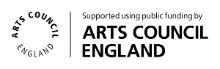 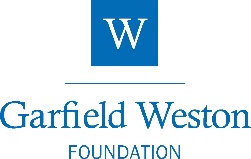 